附件2博鳌亚洲论坛国际科技与创新论坛第二届大会参会须知防疫须知为确保参会代表和嘉宾的健康与安全，请遵守以下防疫政策（如有最新防疫政策，组委会将另行通知）：一、 各地出发到广州市的防疫要求，请通过微信小程序“国务院客户端”的“各地防控政策”上实时查询。并请提前通过微信注册申领“粤康码”或“穗康码”。二、 进入会场和办理酒店入住时请出示（一）48小时内核酸检测阴性证明；（二）（“粤康码”或“穗康码”）健康码绿码；（三）扫场地码，出示通信大数据行程卡。三、7天内有低风险区[高、中风险区所在县（市、区、旗） 的其他地区]或广东省外陆地边境口岸城市旅居史的人员，需出示抵穗（粤）后2小时内核酸检测阴性证明。（或检测中的证明记录）且须在3 天内完成两次核酸检测（三天两检）四、以下情况不建议参会：① 7天内有中、高风险区旅居史人员；② 健康码为黄码、红码人员；③ 有新冠肺炎症状（发热（体温≥ 37.3℃）、干咳、乏力、咽痛、嗅（味）觉减退、鼻塞、流涕、结膜炎、肌痛 和腹泻）人员。五、大会现场核酸采集点地点：广交会威斯汀酒店5楼开放时间：9月27日     13:30-19:309月 28-29日 09:00-18:00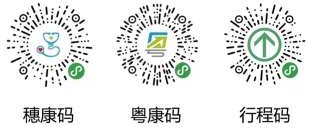 六、会议期间请做好个人健康监测，每天早、晚在酒店房间自测体温一次，发现体温异常或出现感冒发烧症状，应立即报告所在酒店。参与会议、集体活动及集体乘车时， 请全程佩戴口罩。会议日程请登陆博鳌亚洲论坛国际科技与创新论坛大会官方网站 http://bfa-istif.net/或关注大会官方微信公众号“ISTIF 博鳌科技论坛”了解大会最新日程。（持续更新）	活动场地示意图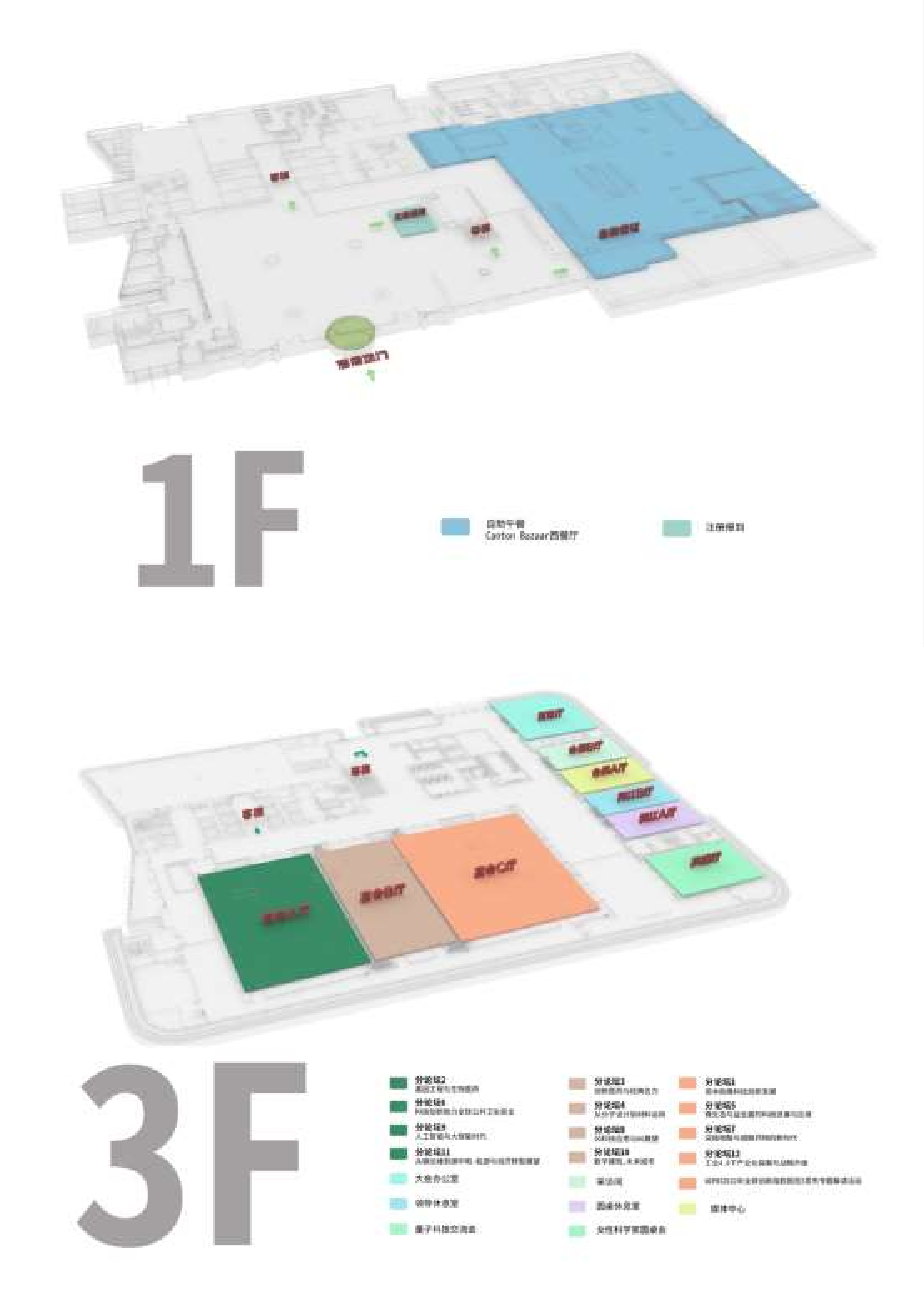 签到注册一、大会签到注册处1、广交会威斯汀酒店开放时间：9 月 27-29 日，8:00-20:00 地址：广州市广交会威斯汀酒店一楼二、领取证件1、领取证件报名成功后，凭有效身份证件信息，到大会签到处领取 证件。2、补办证件如遗失证件，请提供以下资料补办证件：2.1携带补办人在网上办证时候所提交的证件及身 份证件。2.2填写大会补办申请表。2.3大会邀请人现场签名。注意：补办新证后，遗失的证件将作废，不能再使用。3、委托他人代领如委托他人代领，请提供以下资料领取证件：邀请人现场签名；填写大会代领证件申请表；代领人的有效证件（身份证、护照、通行证（回乡证））。三、嘉宾进场须知1、根据会议的安防要求，为了确保大会的正常秩序，嘉宾进入会议场地，需配合进行安检、检查防疫健康码、人脸识别等操作。2、大会各类证件为本人使用，不得转借他人，发证后须妥善保管。如有丢失，须承担相关风险及到注册处重新补办。3、各类证件使用权限与范围根据大会安排而定，请嘉宾根据活动时间准时到场，不随意进出。4、受邀媒体在各会场有专用区域，凭媒体证进入；相 关特定区域，如：特定嘉宾采访区域，需在相关工作人员引 领下进入。5、请各位嘉宾遵守大会规则及防疫措施，大会拥有证 件使用最终解释权。四、服务支持如您有任何与证件相关的疑问，请与大会组委会联系。 联系人：余少芳（86）13925059342曾玉婷（86）18198973825温馨提示大会期间请勿使用不可降解塑料制品，谢谢配合。会场配备紧急医疗服务，如有需要请联系董仲平（86-13602883900）。